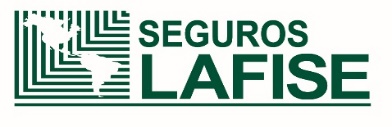 SEGURO AUTOEXPEDIBLE DE GARANTÍA EXTENDIDA AUTOMÓVILESPROPUESTA DE SEGURO – CONDICIONES PARTICULARESEl Tomador, indicado adelante, acepta la presente propuesta de seguro mediante la cual, SEGUROS LAFISE se compromete al cumplimiento de las condiciones de la póliza que se ha puesto en conocimiento del tomador por medio de (INDICAR ENTREGA FÍSICA, ENLACE DIGITAL, O EL MEDIO QUE CORRESPONDA). Este documento conforma igualmente la constancia de aseguramiento. El Tomador, indicado adelante, acepta la presente propuesta de seguro mediante la cual, SEGUROS LAFISE se compromete al cumplimiento de las condiciones de la póliza que se ha puesto en conocimiento del tomador por medio de (INDICAR ENTREGA FÍSICA, ENLACE DIGITAL, O EL MEDIO QUE CORRESPONDA). Este documento conforma igualmente la constancia de aseguramiento. El Tomador, indicado adelante, acepta la presente propuesta de seguro mediante la cual, SEGUROS LAFISE se compromete al cumplimiento de las condiciones de la póliza que se ha puesto en conocimiento del tomador por medio de (INDICAR ENTREGA FÍSICA, ENLACE DIGITAL, O EL MEDIO QUE CORRESPONDA). Este documento conforma igualmente la constancia de aseguramiento. Lugar:Fecha:N° de Póliza:DATOS DEL TOMADOR (SOLICITANTE)DATOS DEL TOMADOR (SOLICITANTE)DATOS DEL TOMADOR (SOLICITANTE)DATOS DEL TOMADOR (SOLICITANTE)DATOS DEL TOMADOR (SOLICITANTE)DATOS DEL TOMADOR (SOLICITANTE)DATOS DEL TOMADOR (SOLICITANTE)DATOS DEL TOMADOR (SOLICITANTE)NOMBRE Y APELLIDOS:NOMBRE Y APELLIDOS:N° IDENTIFICACIÓN:N° IDENTIFICACIÓN:N° IDENTIFICACIÓN:Dirección de Domicilio para Notificaciones:Provincia:Cantón:Cantón:Distrito:Distrito:Distrito:Apartado Postal:Dirección de Domicilio para Notificaciones:Otras señas:Otras señas:Otras señas:Otras señas:Otras señas:Otras señas:Otras señas:Dirección de Domicilio para Notificaciones:Dirección Electrónica 1:Dirección Electrónica 1:Número de teléfono:Número de teléfono:Número de teléfono:Número de celular:Número de celular:DATOS DEL ASEGURADO (Solo en caso de que sea diferente al Tomador)DATOS DEL ASEGURADO (Solo en caso de que sea diferente al Tomador)DATOS DEL ASEGURADO (Solo en caso de que sea diferente al Tomador)DATOS DEL ASEGURADO (Solo en caso de que sea diferente al Tomador)DATOS DEL ASEGURADO (Solo en caso de que sea diferente al Tomador)DATOS DEL ASEGURADO (Solo en caso de que sea diferente al Tomador)DATOS DEL ASEGURADO (Solo en caso de que sea diferente al Tomador)DATOS DEL ASEGURADO (Solo en caso de que sea diferente al Tomador)NOMBRE Y APELLIDOS:NOMBRE Y APELLIDOS:N° IDENTIFICACIÓN:N° IDENTIFICACIÓN:N° IDENTIFICACIÓN:Dirección de Domicilio para Notificaciones:Provincia:Cantón:Cantón:Distrito:Distrito:Distrito:Apartado Postal:Dirección de Domicilio para Notificaciones:Otras señas:Otras señas:Otras señas:Otras señas:Otras señas:Otras señas:Otras señas:Dirección de Domicilio para Notificaciones:Dirección Electrónica 1:Dirección Electrónica 1:Número de teléfono:Número de teléfono:Número de teléfono:Número de celular:Número de celular:DATOS DEL OBJETO QUE SE SOLICITA ASEGURAR Y ASPECTOS RELACIONADOS CON EL RIESGODATOS DEL OBJETO QUE SE SOLICITA ASEGURAR Y ASPECTOS RELACIONADOS CON EL RIESGODATOS DEL OBJETO QUE SE SOLICITA ASEGURAR Y ASPECTOS RELACIONADOS CON EL RIESGODATOS DEL OBJETO QUE SE SOLICITA ASEGURAR Y ASPECTOS RELACIONADOS CON EL RIESGODATOS DEL OBJETO QUE SE SOLICITA ASEGURAR Y ASPECTOS RELACIONADOS CON EL RIESGODATOS DEL OBJETO QUE SE SOLICITA ASEGURAR Y ASPECTOS RELACIONADOS CON EL RIESGOPLACA MODELO AÑO MARCASERIECOLORNº MOTORCILINDRADANº CHASIS O VINVALOR DEL VEHÍCULOPESO BRUTOCAPACIDADPLAZO DE VIGENCIA SOLICITADOLa vigencia de este seguro se mantendrá por un (1) año contado a partir del vencimiento del certificado de garantía otorgado por el fabricante del vehículo asegurado, según lo establecido en las Condiciones Generales de la póliza.ELECCIÓN OPCIONES ESTABLECIDAS EN CONDICIONES GENERALESELECCIÓN OPCIONES ESTABLECIDAS EN CONDICIONES GENERALESELECCIÓN OPCIONES ESTABLECIDAS EN CONDICIONES GENERALESDETALLE DE COBERTURAS, MONTOS ASEGURADOS Y PRIMASDETALLE DE COBERTURAS, MONTOS ASEGURADOS Y PRIMASDETALLE DE COBERTURAS, MONTOS ASEGURADOS Y PRIMASCOBERTURAMONTO ASEGURADOPRIMA A.  Cobertura de Garantía ExtendidaOTROS TEMASMONEDAMONEDAColones     Dólares Colones     Dólares Colones     Dólares Colones     Dólares MODO DE PAGOMODO DE PAGOMODO DE PAGOMODO DE PAGOMODO DE PAGOMODO DE PAGO Cargo a tarjeta (No se aceptan tarjetas del tipo American Express) Cargo a tarjeta (No se aceptan tarjetas del tipo American Express) Cargo a tarjeta (No se aceptan tarjetas del tipo American Express) Pago directo del Tomador Pago directo del Tomador Pago directo del TomadorTitular:Titular:Titular:N° de Tarjeta:N° de Tarjeta:N° de Tarjeta:Banco Emisor:Banco Emisor:Banco Emisor:Fecha de vencimiento:Fecha de vencimiento:Fecha de vencimiento:En caso de optar por el pago con tarjeta de crédito o débito, autorizo a Seguros Lafise Costa Rica, S.A. aplicar los cargos correspondientes al pago de la prima en la frecuencia y montos que aquí  se establezcan. .En caso de optar por el pago con tarjeta de crédito o débito, autorizo a Seguros Lafise Costa Rica, S.A. aplicar los cargos correspondientes al pago de la prima en la frecuencia y montos que aquí  se establezcan. .En caso de optar por el pago con tarjeta de crédito o débito, autorizo a Seguros Lafise Costa Rica, S.A. aplicar los cargos correspondientes al pago de la prima en la frecuencia y montos que aquí  se establezcan. .En caso de optar por el pago con tarjeta de crédito o débito, autorizo a Seguros Lafise Costa Rica, S.A. aplicar los cargos correspondientes al pago de la prima en la frecuencia y montos que aquí  se establezcan. .En caso de optar por el pago con tarjeta de crédito o débito, autorizo a Seguros Lafise Costa Rica, S.A. aplicar los cargos correspondientes al pago de la prima en la frecuencia y montos que aquí  se establezcan. .En caso de optar por el pago con tarjeta de crédito o débito, autorizo a Seguros Lafise Costa Rica, S.A. aplicar los cargos correspondientes al pago de la prima en la frecuencia y montos que aquí  se establezcan. .OTROS SEGUROS¿Existe alguna póliza vigente con ésta u  otra aseguradora para este vehículo?  SI  NO¿Existe alguna póliza vigente con ésta u  otra aseguradora para este vehículo?  SI  NO¿Existe alguna póliza vigente con ésta u  otra aseguradora para este vehículo?  SI  NOAseguradora:N° de póliza:DECLARACIONES Y NOTAS JURÍDICASDECLARACIONES Y NOTAS JURÍDICASDECLARACIONES Y NOTAS JURÍDICASDECLARACIONES Y NOTAS JURÍDICASDECLARACIONES Y NOTAS JURÍDICASDECLARACIONES Y NOTAS JURÍDICASDeclaro y acepto que la información que doy a continuación es cierta:Que el vehículo asegurado es un vehículo cero (0) kilómetros.Que el vehículo asegurado cuenta con una garantía emitida por el fabricante del vehículo. Que el vehículo asegurado cuenta con el Marchamo y la Revisión Técnica Vehicular (RTV) al día.Que el vehículo asegurado no presenta daños o golpes en carrocería, motor o la parte mecánica.Declaro y acepto que la información que doy a continuación es cierta:Que el vehículo asegurado es un vehículo cero (0) kilómetros.Que el vehículo asegurado cuenta con una garantía emitida por el fabricante del vehículo. Que el vehículo asegurado cuenta con el Marchamo y la Revisión Técnica Vehicular (RTV) al día.Que el vehículo asegurado no presenta daños o golpes en carrocería, motor o la parte mecánica.Declaro y acepto que la información que doy a continuación es cierta:Que el vehículo asegurado es un vehículo cero (0) kilómetros.Que el vehículo asegurado cuenta con una garantía emitida por el fabricante del vehículo. Que el vehículo asegurado cuenta con el Marchamo y la Revisión Técnica Vehicular (RTV) al día.Que el vehículo asegurado no presenta daños o golpes en carrocería, motor o la parte mecánica.Declaro y acepto que la información que doy a continuación es cierta:Que el vehículo asegurado es un vehículo cero (0) kilómetros.Que el vehículo asegurado cuenta con una garantía emitida por el fabricante del vehículo. Que el vehículo asegurado cuenta con el Marchamo y la Revisión Técnica Vehicular (RTV) al día.Que el vehículo asegurado no presenta daños o golpes en carrocería, motor o la parte mecánica.Declaro y acepto que la información que doy a continuación es cierta:Que el vehículo asegurado es un vehículo cero (0) kilómetros.Que el vehículo asegurado cuenta con una garantía emitida por el fabricante del vehículo. Que el vehículo asegurado cuenta con el Marchamo y la Revisión Técnica Vehicular (RTV) al día.Que el vehículo asegurado no presenta daños o golpes en carrocería, motor o la parte mecánica.Declaro y acepto que la información que doy a continuación es cierta:Que el vehículo asegurado es un vehículo cero (0) kilómetros.Que el vehículo asegurado cuenta con una garantía emitida por el fabricante del vehículo. Que el vehículo asegurado cuenta con el Marchamo y la Revisión Técnica Vehicular (RTV) al día.Que el vehículo asegurado no presenta daños o golpes en carrocería, motor o la parte mecánica.Firma y Número de Identificación del TomadorNombre del intermediario[correo electrónico][Dirección física][Teléfono]Registro en SUGESE No. Registro en SUGESE No. 